Publicado en Vizcaya el 15/11/2018 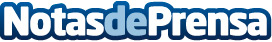 Mayores de Erandio (Vizcaya) toman la iniciativa para liderar proyectos socialesEl viernes día 16 de noviembre se cierra la 3ª edición del Concurso de Iniciativas de Mayores en un evento con actuaciones abierto a todo el públicoDatos de contacto:Servicios PeriodísticosNota de prensa publicada en: https://www.notasdeprensa.es/mayores-de-erandio-vizcaya-toman-la-iniciativa Categorias: Sociedad País Vasco Recursos humanos http://www.notasdeprensa.es